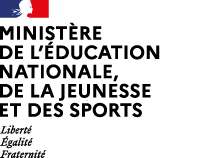 La présente demande est destinée à recueillir le consentement et les autorisations nécessaires dans le cadre de l’enregistrement, la captation, l’exploitation et l’utilisation de l’image de personnes majeures (photographie, voix) quel que soit le procédé envisagé. Elle est formulée dans le cadre du projet spécifié ci-dessous et les objectifs ont été préalablement expliqués à la personne majeure.Vu le Code Civil (article 9), la Déclaration universelle des droits de l'homme (article 12), la Convention européenne des droits de l'homme (article 8) et la Charte des droits fondamentaux de l'Union européenne (article 7)Vu le règlement général européen N°2016/679 du 27 avril 2016 relatif à la protection des personnes physiques à l’égard du traitement des données à caractère personnel et à la libre circulation des données (RGPD) et à la loi n°78-17 du 06 janvier 1978 modifiée le 29 juin 2018 relative à l’informatique, aux fichiers et aux libertésFinalités envisagéesMerci de détailler autant que possible les différentes finalités envisagées et de les compléter si besoin : Dans le cadre du partenariat avec le CDCK en lien avec l’USEP  17  (Union sportive de l’enseignement du premier degré) et la DSDEN (Direction des services départementaux de l’éducation nationale) propose aux élèves et leurs enseignants, de renforcer la pratique d’activités physiques et sportives en participant au parcours de la flamme olympique sur la Seugne.Désignation du projet audio-visuel *Projet : « Reportage : des images, photos, interviews peuvent être réalisées par les différents partenaires présents afin d’être valoriser sur des supports pédagogiques et des supports de communication selon les modes d’exploitation indiqués ci-dessous  »L’enregistrement aura lieu aux dates/moments et lieux indiqués ci-après.                                          Date(s) d’enregistrement Du 3 au 14 juin selon les classes concernéesLieu(x) d’enregistrement : Seugne entre Chaunac et SaintesLa présente autorisation est consentie à titre gratuit. Le producteur de l’œuvre audiovisuelle créée ou le bénéficiaire de l’enregistrement exercera l’intégralité des droits d’exploitation attachés à cette œuvre/cet enregistrement. L’œuvre/l’enregistrement demeurera sa propriété exclusive. Le producteur/le bénéficiaire de l’autorisation s’interdit expressément de céder les présentes autorisations à un tiers.* Le cas échéantModes d’exploitation envisagées * Cocher les cases Autorisation Je soussigné(e) : [Nom – Prénom] Demeurant : [adresse]Déclare être majeur (e) ou mineur (e) émancipé(e) (rayez la mention inutile).J’ai compris à quoi servait ce projet et qui pourrait voir/entendre cet enregistrementJe reconnais être entièrement investi(e) de mes droits personnels. Je reconnais expressément n’être lié(e) par aucun contrat exclusif pour l’utilisation de mon image et/ou de ma voix, voire de mon nom.  autorise la captation de mon image / de ma voix et l’utilisation qui en sera faite par l’école / établissement scolaire.   n’autorise pas la captation de mon image / de ma voix.     Merci d’écrire lisiblement le mot « REFUS » : _______________Fait à …………………………………………..Le …………………………………………….    Signature : Pour exercer vos droitsLes données recueillies au sein de ce formulaire font l’objet d’un traitement par le directeur académique des services de l’éducation nationale pour les écoles afin de répondre à une mission d’intérêt public. Les informations vous concernant ne sont transmises qu’aux seules personnes en charge du traitement de la présente autorisation.Vous disposez d’un droit d’accès aux données vous concernant, d’un droit de rectification, d’un droit d’opposition et d’un droit à la limitation du traitement de vos données. Vous disposez également d’un droit à l’effacement concernant l’image/la voix enregistrée et utilisée dans le cadre décrit ci-dessus. Pour exercer vos droits ou pour toute question sur le traitement de vos données, vous pouvez contacter le délégué à la protection des données à l’adresse suivante: dpd@ac-poitiers.fr Si vous estimez que vos droits ne sont pas respectés, vous pouvez adresser une réclamation auprès de la CNIL, en ligne sur www.cnil.fr ou par voie postale à l’adresse suivante : 3 place de Fontenoy – TSA 80715 – 75334 PARIS Cedex 07Fait en autant d’originaux que nécessaire (organisateur projet et établissement scolaire).Autorisation* supportConservation                               Étendue de la diffusion      OUI En LignePlusieurs annéesSite avec accès réservé (ENT, plateforme, extranet …)des écoles concernées  OUI En LignePlusieurs annéesInternet (monde entier)Précisez le(s) site(s) :	 Site CDCK, BLOG EPS 17, site USEP17,  blog IEN Jonzac, ainsi que les,réseaux sociaux associésOUI Projection collectivePlusieurs annéesUsage collectif dans les classes des élèves enregistrésAutres usages institutionnels à vocation éducative, de formation ou de recherche.Usages de communication externe de l’institution.OUI  Support papier:       journaux Plusieurs annéesDestinataires :Grand public, enseignants, éducateurs